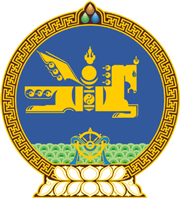 МОНГОЛ УЛСЫН ХУУЛЬ2023 оны 12 сарын 08 өдөр                                                                  Төрийн ордон, Улаанбаатар хот    УЛСЫН ТЭМДЭГТИЙН ХУРААМЖИЙН    ТУХАЙ ХУУЛЬД НЭМЭЛТ    ОРУУЛАХ ТУХАЙ1 дүгээр зүйл.Улсын тэмдэгтийн хураамжийн тухай хуульд доор дурдсан агуулгатай дараах заалт нэмсүгэй: 1/5 дугаар зүйлийн 5.1.57 дахь заалт:“5.1.57.Гэрийн тэжээвэр амьтны тухай хуулийн 14 дүгээр зүйлд заасны дагуу нохой, муур үржүүлэх үйл ажиллагаа эрхлэх зөвшөөрөл олгох, сунгах.”2/21 дүгээр зүйлийн 21.1.48 дахь заалт:“21.1.48.нохой, муур үржүүлэх үйл ажиллагаа эрхлэх зөвшөөрөл олгоход 300000 төгрөг, зөвшөөрлийг сунгахад 150000 төгрөг.”2 дугаар зүйл.Энэ хуулийг Гэрийн тэжээвэр амьтны тухай хууль хүчин төгөлдөр болсон өдрөөс эхлэн дагаж мөрдөнө.	МОНГОЛ УЛСЫН 	ИХ ХУРЛЫН ДАРГА 				Г.ЗАНДАНШАТАР 